Publicado en  el 10/12/2013 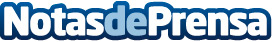 Celebrados los Premios de Cine EuropeoTuvo lugar el pasado sábado 7 de diciembre en Berlín.Datos de contacto:APPANota de prensa publicada en: https://www.notasdeprensa.es/celebrados-los-premios-de-cine-europeo_1 Categorias: Cine Premios http://www.notasdeprensa.es